REQUERIMENTO Nº 183/2021Requer informações sobre recuperação e recapeamento Urgente do asfalto da Rua Suíça, no bairro Jardim Europa IV.Senhor Presidente,Senhores Vereadores, CONSIDERANDO que, este vereador foi procurado por munícipes residentes na Rua Suíça, no Bairro Jardim Europa IV, solicitando urgente os serviços de recuperação e recapeamento do asfalto na via supracitada;CONSIDERANDO que, é uma importante via pública, porém a pavimentação asfáltica dessa via encontra-se em péssimo estado de conservação, apresentando buracos, água empoçada, depressões, prejudicando sobremaneira o tráfego de veículos, além de propiciar a ocorrência de acidentes;CONSIDERANDO que, além do péssimo aspecto urbanístico e de dificultar o trânsito, existe dois pontos de erosão no asfalto um na Rua Suíça esquina com a Rua Finlândia outro na Rua Suíça defronte ao número 547, que representa sério perigo para os transeuntes e para os veículos que trafegam pela rua supramencionada, sendo que na erosão na altura do número 547 está impedindo de a munícipe guardar o seu carro na garagem. Tal situação se agrava com o tempo, em virtude do trânsito constante proporcionando aumento do diâmetro e profundidade dos buracos na via mencionada;CONSIDERANDO por fim que este vereador, no intuito de colaborar com o Poder Executivo Municipal, se coloca à disposição para ser mais um canal de acesso da população para obter tais informações de relevante importância;REQUEIRO que, nos termos do Art. 10, Inciso X, da Lei Orgânica do município de Santa Bárbara d’Oeste, combinado com o Art. 63, Inciso IX, do mesmo diploma legal, seja oficiado o Excelentíssimo Senhor Prefeito Municipal para que encaminhe a esta Casa de Leis as seguintes informações: 1º) Diante do exposto, a Administração Municipal tem o conhecimento da situação acima apresentada?                        2º) Caso a resposta do item 1º seja positiva. Quais as medidas que a Prefeitura, junto ao setor competente, adotará para sanar o problema?  Sendo negativa justifique;3º) Caso a resposta do item 2º seja positiva. Qual o prazo estabelecido para proceder com a execução de serviços de recuperação e recapeamento da via supracitada?4º) Aonde existe a erosão no asfalto da Rua Suíça esquina com a Rua Finlândia. Qual o prazo para fazer um reparo para amenizar o problema?5º) Aonde existe a erosão no asfalto da Rua Suíça defronte ao número 547. Qual o prazo para fazer um reparo para a munícipe poder entrar e sair com seu carro da garagem?6º) outras informações que julgarem necessárias.                       Plenário “Dr. Tancredo Neves”, em 25 de fevereiro de 2.021.          Reinaldo Casimiro        -Vereador-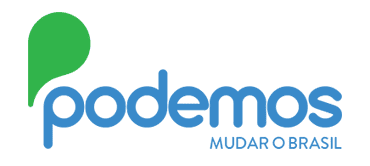 